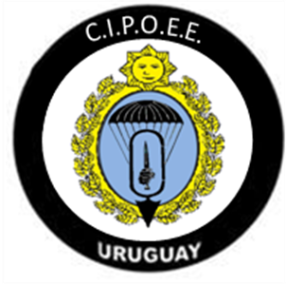 Centro de Instrucción de Paracaidistas y Operaciones Especiales del EjércitoMontevideo, 15 de setiembre de 2022ANEXO N°2 “FICHA DEL POSTULANTE PARA OCUPAR CARGO DE INSTRUCTOR EN EL CENTRO DE INSTRUCCIÓN DE PARACAIDISTAS Y OPERACIONES ESPECIALES DEL EJÉRCITO”Firma:DATOS PERSONALESDATOS PERSONALESGRADONOMBRESAPELLIDOSCÉDULA DE IDENTIDAD NºCORREO ELECTRÓNICONÚMERO DE TELÉFONO CELULAR.FECHA DE INGRESO AL E.N. UNIDAD ACTUAL DONDE REVISTAUNIDAD PREVISTA DONDE REVISTARÍA EL PRÓXIMO AÑOMATERIAS Y CURSOS A LOS QUE SE POSTULA MATERIAS Y CURSOS A LOS QUE SE POSTULA CURSO: CURSO: MATERIA/SMATERIA/SMATERIA/SMATERIA/SCURSO: CURSO: MATERIA/SMATERIA/SMATERIA/SMATERIA/SCURSO: CURSO: MATERIA/SMATERIA/SMATERIA/SMATERIA/SCURSO: CURSO: CURSO: MATERIA/SMATERIA/SMATERIA/SMATERIA/SMATERIA/SMATERIA/SMATERIA/SMATERIA/SIII - EXPERIENCIA EN LAS MATERIAS A LAS QUE SE POSTULA  (Cursos, designaciones como Instructor, idoneidad en el tema, etc)III - EXPERIENCIA EN LAS MATERIAS A LAS QUE SE POSTULA  (Cursos, designaciones como Instructor, idoneidad en el tema, etc)III - EXPERIENCIA EN LAS MATERIAS A LAS QUE SE POSTULA  (Cursos, designaciones como Instructor, idoneidad en el tema, etc)MATERIA CURSOExperienciaV –ANTECEDENTE COMO INSTRUCTORV –ANTECEDENTE COMO INSTRUCTORV –ANTECEDENTE COMO INSTRUCTORMATERIA CURSOESCUELA / CENTRO DE INSTRUCCIÓN